     Όπως προκύπτει από τα στοιχεία της ΕΛ.ΣΤΑΤ. για το σύνολο του 2017, η συνολική αξία των ελληνικών εξαγωγών κατά το χρονικό διάστημα Ιανουαρίου-Δεκεμβρίου 2017 ανήλθε στο ποσό των 28.832,0 εκατ. Ευρώ, έναντι 25.463,5 εκατ. Ευρώ κατά το ίδιο διάστημα του 2016, παρουσιάζοντας αύξηση 13,2%.     Ακολουθώντας τη γενικότερη αυτή αύξηση και οι εξαγωγές προς τη Σουηδία, αυξήθηκαν φθάνοντας κατά το 2017 στα 192,8 εκ.Ευρώ, έναντι 182,7 εκ.Ευρώ του 2016, σημειώνοντας αύξηση κατά 9,9 εκ.Ευρώ και ποσοστό αύξησης κατά 5,5% και μάλιστα υπερέβησαν για πρώτη φορά το φράγμα των 190 εκ.Ευρώ .    Σύμφωνα με τα πρόσφατα στοιχεία της ΕΛ.ΣΤΑΤ. και όσον αφορά στη πορεία των ελληνικών εξαγωγών για την περίοδο Ιανουαρίου-Αυγούστου 2018, προκύπτει ότι η συνολική αξία των ελληνικών εξαγωγών ανήλθε στο ποσό των 21.961,3 εκατ. Ευρώ, έναντι 18.674,7 εκατ. ευρώ κατά το ίδιο διάστημα του 2017, παρουσιάζοντας αύξηση κατά 17,6%.    Ακολουθώντας τη γενικότερη αυτή αύξηση και οι εξαγωγές προς τη Σουηδία, αυξήθηκαν φθάνοντας κατά την ανωτέρω περίοδο του 2018 στα 150,5 εκ.Ευρώ, έναντι 127,9 εκ.Ευρώ της αντίστοιχης περιόδου του 2017, σημειώνοντας αύξηση κατά 22,6 εκ.Ευρώ και ποσοστό αύξησης κατά 17,7%, ενώ παράλληλα σημειώνεται ότι εάν αυτοί οι ρυθμοί αύξησης διατηρηθούν στο πάνω από 10% κατά τους επόμενους 4 μήνες του τ.έ., τότε οι ελληνικές εξαγωγές στη Σουηδία θα υπερβούν για πρώτη φορά το φράγμα των 200 εκ.Ευρώ/έτος.Αναλυτικότερα και όπως προκύπτει από την επεξεργασία των σχετικών πινάκων της ΕΛ.ΣΤΑΤ., κατά την ανωτέρω περίοδο, προκύπτει ότι στο σύνολο σχεδόν των κυριότερα εξαγόμενων στη Σουηδία προϊόντων παρουσιάζεται (σημαντική) αύξηση.Ιδιαίτερα όσον αφορά στο τομέα φρούτων/λαχανικών, τροφίμων/συσκευασμένων τροφίμων, σημειώνονται οι αυξήσεις κατά : 10% στα Τυριά, 4,5% στο Ελαιόλαδο, 80% στα Πεπόνια/Καρπούζια, 11% στα Λαχανικά/Φρούτα Παρασκευασμένα, 67% στα Εσπεριδοειδή, 6,6% στο Γιαούρτι, 25% στα προϊόντα Αρτοποιϊας/Ζαχαροπλαστικής, 60% στη Μπίρα, 55% στο Μέλι κλπ. Παράλληλα σημειώνονται οι μειώσεις κατά : 23% στα Παγωτά, 11% στα Σταφύλια, 16% στα Κρασιά, 31% στο Ρύζι, 38% στα Ζυμαρικά κλπ.       Τέλος σημειώνεται ότι όσον αφορά στις συνολικές ελληνικές εξαγωγές του 2017 ότι η Σουηδία κατατάσσεται στην 32η θέση μεταξύ των κυριότερων ελληνικών εξαγωγικών προορισμών παγκόσμια, στην 16η θέση των προορισμών μεταξύ των Κ-Μ της ΕΕ  και παράλληλα στη πρώτη θέση μαζί με τη Δανία μεταξύ των σκανδιναβικών χωρών. Ο ΠροϊστάμενοςΠαντελής ΓιαννούληςΣύμβουλος ΟΕΥ Α΄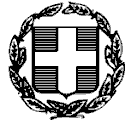   ΠΡΕΣΒΕΙΑ ΤΗΣ ΕΛΛΑΔΟΣ ΣΤΗ ΣΤΟΚΧΟΛΜΗΓΡΑΦΕΙΟ ΟΙΚΟΝΟΜΙΚΩΝ & ΕΜΠΟΡΙΚΩΝ ΥΠΟΘΕΣΕΩΝ  ΠΡΕΣΒΕΙΑ ΤΗΣ ΕΛΛΑΔΟΣ ΣΤΗ ΣΤΟΚΧΟΛΜΗΓΡΑΦΕΙΟ ΟΙΚΟΝΟΜΙΚΩΝ & ΕΜΠΟΡΙΚΩΝ ΥΠΟΘΕΣΕΩΝ  ΠΡΕΣΒΕΙΑ ΤΗΣ ΕΛΛΑΔΟΣ ΣΤΗ ΣΤΟΚΧΟΛΜΗΓΡΑΦΕΙΟ ΟΙΚΟΝΟΜΙΚΩΝ & ΕΜΠΟΡΙΚΩΝ ΥΠΟΘΕΣΕΩΝ  ΠΡΕΣΒΕΙΑ ΤΗΣ ΕΛΛΑΔΟΣ ΣΤΗ ΣΤΟΚΧΟΛΜΗΓΡΑΦΕΙΟ ΟΙΚΟΝΟΜΙΚΩΝ & ΕΜΠΟΡΙΚΩΝ ΥΠΟΘΕΣΕΩΝΑΔΙΑΒΑΘΜΗΤΟ   ΚΑΝΟΝΙΚΟ		Στοκχόλμη,		Στοκχόλμη,15 Οκτωβρίου 2018ΘΕΜΑ:ΘΕΜΑ:Σημαντική αύξηση ελληνικών εξαγωγών προς τη Σουηδία κατά την περίοδο Ιανουαρίου-Αυγούστου 2018/2017 κατά 17,6%.Σημαντική αύξηση ελληνικών εξαγωγών προς τη Σουηδία κατά την περίοδο Ιανουαρίου-Αυγούστου 2018/2017 κατά 17,6%.Σημαντική αύξηση ελληνικών εξαγωγών προς τη Σουηδία κατά την περίοδο Ιανουαρίου-Αυγούστου 2018/2017 κατά 17,6%.Σημαντική αύξηση ελληνικών εξαγωγών προς τη Σουηδία κατά την περίοδο Ιανουαρίου-Αυγούστου 2018/2017 κατά 17,6%.Σημαντική αύξηση ελληνικών εξαγωγών προς τη Σουηδία κατά την περίοδο Ιανουαρίου-Αυγούστου 2018/2017 κατά 17,6%.ΕΞΑΓΩΓΕΣ ΣΤΗ ΣΟΥΗΔΙΑΙΑΝ-ΑΥΓ 2017ΙΑΝ-ΑΥΓ 2018Αύξηση /CN4ΠΕΡΙΓΡΑΦΗΑΞΙΑ_ΕΥΡΩΑΞΙΑ_ΕΥΡΩΜείωση %'2710'Λάδια από πετρέλαιο ή από ασφαλτούχα ορυκτά 16.312.85929.783.27782,6'0406'Τυριά και πηγμένο γάλα για τυρί18.033.74619.853.89410,1'3903'Πολυμερή του στυρολίου σε αρχικές μορφές8.612.1979.322.7858,3'2005'Λαχανικά παρασκευασμένα ή διατηρημένα χωρίς ξίδι7.834.2078.068.3723,0'3004'Φάρμακα 4.374.2677.275.71966,3'3802'Άνθρακες ενεργοποιημένοι. Φυσικές ορυκτές ύλες ενεργοποιημένες6.862.5507.085.0513,2'8544'Σύρματα και καλώδια για ηλεκτροτεχνική χρήση,1.262.5395.532.957338,2'1509'Ελαιόλαδο και τα κλάσματά του, 3.735.1563.901.8704,5'7411'Σωλήνες από χαλκό2.345.3513.788.58561,5'0807'Πεπόνια, καρπούζια, και καρποί παπάγιας, νωπά2.024.7563.656.12380,6'5603'Υφάσματα μη υφασμένα, επιχρισμένα3.065.2533.490.85013,9'8431'Μέρη για τις μηχανές και συσκευές 1.356.6482.414.35078,0'2001'Λαχανικά, καρποί και φρούτα παρασκευασμένα ή διατηρημένα με ξίδι 2.145.7182.386.43211,2'8516'Θερμαντήρες νερού και θερμοσυσκευές 5.236.4862.132.001-59,3'0805'Εσπεριδοειδή, νωπά ή ξερά1.181.0821.975.92067,3'8428'Μηχανές και συσκευές για την ανύψωση, τη φόρτωση π.χ. ανελκυστήρες, 1.483.2571.906.95228,6'2106'Παρασκευάσματα διατροφής π.δ.κ.α.1.404.9491.795.62127,8'3824'Συνδετικά παρασκευασμένα για καλούπια ή πυρήνες χυτηρίου.232.2641.451.908525,1'6104'Κουστούμια-ταγιέρ, σύνολα,ζακέτες, φορέματα, φούστες, 1.311.4461.351.9243,1'2008'Καρποί και φρούτα παρασκευασμένα ή διατηρημένα, με ή χωρίς προσθήκη ζάχ1.040.8431.348.80829,6'2002'Ντομάτες παρασκευασμένες ή διατηρημένες 1.219.9341.243.3951,9'0809'Βερίκοκα, κεράσια, ροδάκινα, 882.8211.141.61629,3'9405'Συσκευές φωτισμού (ό. συμπ. οι προβολείς) και τα μέρη αυτών,1.154.8061.097.327-5,0'1901'Εκχυλίσματα βύνης, καθώς και παρασκευάσματα διατροφής από αλεύρια, 1.333.5431.063.704-20,2'2105'Παγωτά, έστω και αν περιέχουν κακάο1.346.0071.035.984-23,0'0403'Γιαούρτι,Βουτυρόγαλα, πηγμένο γάλα και πηγμένη κρέμα,  970.4951.034.0836,6'0810'Φράουλες, σμέουρα, βατόμουρα, 351.012985.151180,7'0806'Σταφύλια, νωπά ή ξερά950.167845.498-11,0'7606'Ελάσματα και ταινίες, από αργίλιο,902.086794.424-11,9'1905'Προϊόντα αρτοποιίας, ζαχαροπλαστικής ή μπισκοτοποιίας, 605.202756.47825,0'3304'Προϊόντα ομορφιάς ή φτιασιδώματος (μακιγιάζ) 552.231753.79636,5'7117'Απομιμήσεις κοσμημάτων439.331743.05769,1'5601'Βάτες από υφαντικές ύλες και είδη από τις βάτες αυτές, 571.041736.34628,9'9018'Όργανα και συσκευές για ιατρική, χειρουργική, οδοντιατρική 755.011723.012-4,2'6106'Μπλούζες και μπλούζες-πουκάμισα σεμιζιέ, πλεκτές, για γυναίκες 912.015713.519-21,8    και επίσης όσον αφορά άλλα τρόφιμα'2204'Κρασιά από νωπά σταφύλια, 544.020458.592-15,7'0302'Ψάρια, βρώσιμα, νωπά ή διατηρημένα με απλή ψύξη 48.195239.687397,3'1704'Ζαχαρώδη προϊόντα χωρίς κακάο, 179.833221.82823,4'1006'Ρύζι245.145169.888-30,7'2203'Μπίρα από βύνη105.502168.50559,7'0409'Μέλι φυσικό44.60569.54655,9'2007'Γλυκά κουταλιού, ζελέδες, μαρμελάδες, πολτοί και πάστες καρπών και φρούτων, 9.10751.959470,5'0901'Καφές, έστω και καβουρντισμένος 14.70820.65940,5'1902'Ζυμαρικά εν γένει έστω και ψημένα 33.36220.656-38,1'2501'Αλάτι, στο οποίο περιλαμβάνεται το επιτραπέζιο 14.52214.267-1,8Σύνολο Ανωτέρω Προϊόντων104.040.275133.626.37628,4Λοιπά Εξαγόμενα Προϊόντα23.913.69716.870.984-29,5Σύνολο Αξίας Εξαγωγών 127.953.972150.497.36017,7